Publicado en Madrid el 10/09/2020 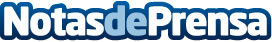 S2 Grupo y Cryptonics lanzan un sello de calidad pionero en ciberseguridad en blockchain para empresasLa empresa española S2 Grupo (especializada en ciberseguridad y gestión de sistemas críticos) junto a Cryptonics (spin-off de S2 Grupo especializada en ciberseguridad en blockchain) han lanzado sello de calidad pionero en ciberseguridad en la tecnología blockchain de las empresas. Asimismo,  ambas compañías han anunciado la creación del Enterprise Blockchain Security Council (EBSec), una alianza abierta de empresas con un interés compartido en la adopción segura de sistemas blockchain y  DLTDatos de contacto:Luis Núñez667574131Nota de prensa publicada en: https://www.notasdeprensa.es/s2-grupo-y-cryptonics-lanzan-un-sello-de Categorias: Telecomunicaciones Ciberseguridad http://www.notasdeprensa.es